МИНИСТЕРСТВО ОБРАЗОВАНИЯ И НАУКИ РЕСПУБЛИКИ КАЗАХСТАННЕКОММЕРЧЕСКОЕ АКЦИОНЕРНОЕ ОБЩЕСТВО "КАСПИЙСКИЙ УНИВЕРСИТЕТ ТЕХНОЛОГИЙ И ИНЖИНИРИНГА ИМЕНИ Ш. ЕСЕНОВА"«УТВЕРЖДАЮ»Вице президент по СДиСО_________Г.Д. Аманиязова          «12   » января  2022 г.                                             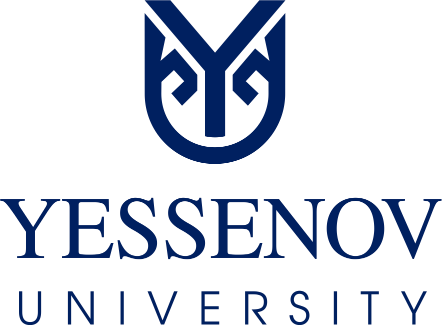 ПОЛОЖЕНИЕ UNION 	Ақтау 2021СодержаниеОбщие положенияЦель и задачиОсновные принципы проведения выборов в студенческий парламент UnionПорядок формирования и структура парламентаФункциональные обязанностиОрганизация работы парламентаЗаключительные положенияОбщие положения	1.1. Общие положения Закон Республики Казахстан» О государственной молодежной политике " от 9 февраля 2015 года № 285-V ЗРК.	1.2. Студенческий парламент Каспийского университета технологий и инжиниринга им.Ш. Есенова (далее Есеновский университет) (далее Union) является коллегиальным, представительным и координирующим органом студенческого самоуправления Есеновского университета.	1.3. Union создается по инициативе Есеновского университета в целях обеспечения реализации права обучающихся на участие в управлении университетом, решения важных вопросов жизнедеятельности студентов, развития их социальной активности, поддержки и реализации социальных инициатив.	1.4.Union в своей деятельности руководствуется действующим законодательством Республики Казахстан, локальными нормативными актами Есеновского университета, а также законодательством «о государственной молодежной политике», этическим кодексом есеновского университета, правилами и приказами управления социальной поддержки и развития молодежи и настоящим Положением.Цель и задачиЦелью деятельности Union является формирование гражданской культуры, активной гражданской позиции обучающихся, содействие развитию их социальной зрелости, самостоятельности, способности к самоорганизации и саморазвитию, обеспечение реализации права обучающихся на участие в управлении университетом, формирование у обучающихся навыков и умений совместного управления, подготовка их к активному участию в жизни общества.Задачи Union:	1) участие в решении вопросов, связанных с подготовкой высококвалифицированных специалистов с активной гражданской позицией;	2) Выработка предложений по повышению качества образовательного процесса в Есеновском университете;	3) Оказание помощи органам совместного студенческого управления Есеновского университета, студенческим объединениям Есеновского университета в решении задач по организации досуга и быта учащихся, пропаганде семейных ценностей и здорового образа жизни;	4) содействие руководству в организации работы, направленной на повышение сознания студентов, повышение патриотического отношения к традициям государства, города, Есеновского университета;	5) укрепление взаимосвязи между студентами Есеновского университета и другими вузами;	6) содействие эффективной организации информационных потоков в Медиа-пространстве, оказывающих услуги Есеновского университета;	7) содействие реализации общественно значимых инициатив студентов Есеновского университета.	3. основные принципы проведения выборов в студенческий парламент Union	3.1. выборы студенческого парламента университета Есенова проходят по следующим принципам:	- открытость;	- креативность;	- желание;	- добровольность;	- гласность;	- равноправия.Основные принципы проведения выборов в студенческий парламент Union	4.1. Заседание Union проводится в соответствии с утвержденным планом работы Есеновского университета.	4.2. Право быть избранным в президенты Union имеют студенты 1-3 курсов очной формы обучения Есеновского университета.	4.3. Кандидаты в президенты Union должны иметь команду и иметь численность не менее 5 человек.	4.4. Президент, избранный в президенты Union, вправе оставить свою команду в составе Union.	4.5. Остальной состав Union назначается президентом путем консультаций с наставниками.	4.6. Не допускаются какие-либо преимущества или ограничения избирательных прав.	4.7. Все члены Union присутствуют в той или иной степени и какие-либо преимущества не допускаются;	4.8. Выборы президента Union проводятся косвенным тайным голосованием (при необходимости-косвенным тайным голосованием в режиме онлайн).	4.9. Студенты и старший преподавательский профессорский состав и сотрудники Есеновского университета имеют один голос.	4.10. Структура Union:	1) Общий состав членов Union состоит из 19 человек;	2) Полномочия президента Union начинаются с момента вступления в должность вновь избранного президента Union;	3) Union состоит из президента, вице-президентов, деканов факультетов, координаторов, маркетинга (SMM-менеджер, оператор, монтажник) и секретаря;	4) Президент Union избирается сроком на 1 год;	5) Руководство работой Union осуществляет президент.	4.13. Union является единой и единственной площадкой для решения вопросов, участники которой вправе рассматривать следующие вопросы:	1) Выработка предложений о внесении изменений и дополнений в Положение об Union;	2) Заслушивание и утверждение отчета ответственных должностных лиц Union;	3) Определение приоритетных направлений деятельности;	4) Утверждение плана работы Union;	5) Реструктуризация и ликвидация вопросов к рассмотрению.5. Функциональные обязанности	5.1. Функциональные обязанности президента Union:	1) Действует от имени студенческого Верховного Совета Union, представляет Union во всех структурах Есеновского университета;	2) Защищает интересы студентов Есеновского университета во взаимодействии с сотрудниками и структурными подразделениями есеновского университета;	3) Координирует деятельность секретаря Union и членов Union;	4) участвует в процессе принятия решений, являясь членом коллегиального органа управления Есеновского университета;	5) утверждает план работы Union, подписывает решения и постановления Union, дает поручения секретарю Union и членам Union;	6) по окончании каждого учебного года отчитывается о проделанной работе перед представителями администрации Union и Есеновского университета и перед Управлением «социальной поддержки и развития молодежи» и вице-президентом «по студенческим делам и связям с общественностью;	7) несет ответственность за выполнение возложенных на него задач.5.2. Функциональные обязанности исполнительного вице-президента Union:	1) Второе лицо после президента Union, заместитель;	2) Составление бюджетной отчетности и предоставление бюджетной отчетности по исполнению бюджетов, отнесенных к его компетенции;	3) Установление связей и отношений между членами Union;	4) Организация работы Union;	5) Президент Union берет руководство в свои руки в случае его отсутствия по определенным причинам;	6) Осуществление связей между руководством университета и студентами на основе единой позиции;	7) Подотчетен президенту Union.5.3. Функциональные обязанности секретаря Union	1) Обеспечивает работу президента Union и взаимодействие членов Union;	2) Организует согласованную работу членов Union;	3) Отвечает за ведение документов Union и формирование базы данных его членов;	4) Несет ответственность за выполнение возложенных на него задач.5.4. функциональные обязанности вице-президента по академической работе	1) Семинары; круглые столы; организация интеллектуальных, интеллектуальных конкурсов;	2) Наблюдение за успеваемостью и при необходимости отстранение или освобождение от должности студентов в члене Union;	3) Подотчетен президенту, вице-президенту Union;	4) Несет ответственность за выполнение возложенных на него задач.5.5. функциональные обязанности вице-президента по студенческим делам и связям с общественностью	1) Организация и проведение общественных мероприятий;	2) Наблюдение за воспитанием студентов;	3) Творческое всестороннее развитие студентов;	4) Ответственный за развитие спорта, организацию спортивных мероприятий, соревнований в Есеновском университете;	5) Пропаганда спорта в Есеновском университете;	6) Подотчетен президенту Union;	7) Несет ответственность за выполнение возложенных на него задач.5.6. функциональные обязанности вице-президента по исследованиям и развитию	1) Создание необходимых условий для получения образования, основных задач образования, науки и научно-технической деятельности;	2) Несет ответственность за выполнение возложенных на него задач.	3) Подотчетен президенту Union.5.7. Функциональные обязанности координаторов	1) Поддерживает связь со студентами Есеновского университета, руководителями клубов, активистами с председателями;2) Union отвечает за улучшение и развитие связей с общественностью;	3) Участие в формировании команды и координация ее повседневной деятельности;	4) Краткие отчеты о ходе и промежуточных результатах работ и предложения по повышению их эффективности;	5) Подотчетен президенту, вице-президенту Union;	6) Несет ответственность за выполнение возложенных на него задач.5.8. Функциональные обязанности студенческих деканов	1) Участие в составлении и организации выполнения плана учебно-воспитательной работы факультета;	2) Организация и проведение различных внеурочных воспитательных мероприятий на факультете;	3) Привлечение студентов факультета к участию в общеуниверситетских мероприятиях.	4) Подотчетен президенту, вице-президенту Union	5) Несет ответственность за выполнение возложенных на него задач	6) Студенческие деканы по своим факулетам должна предоставить соответствующие планы по форме Ф УЕ 111-01-2022 до последней недели сентября.	7) Предоставить информацию в соответстви с Формой Ф УЕ 111-03-2022  президенту Union до первой недели октября.	8) Студенческие деканы должны представить отчет по выполненным работам по своим факулетам в соответствии с Ф УЕ 111-03-2022 до 30 мая.	5.9. Функциональные обязанности SMM-менеджера	1) Несет ответственность за социальные страницы Union и развитие сферы маркетинга;	2) В состав SMM-менеджера входят камерист и монтажник;	3) Подотчетен президенту, вице-президенту Union;	4) Несет ответственность за выполнение возложенных на него задач.6. Организация работы Union	6.1. Для решения вопросов, вытекающих из полномочий Union, 4 раза в год проводится совещание, на котором собираются члены Union;	6.2. Во главе управления социальной поддержки и развития молодежи проводится совещание;	6.3. На заседаниях Union председательствует президент или, в случае его отсутствия, вице-президент;	6.4. Решения Union правомочны, если в их работе участвует более 50% от общего числа членов Union;	6.5. По итогам заседания секретарь Union составляет протокол заседания,	6.6. Подписывается секретарем и президентом Union;	6.7. Union должен утвердить план на начало учебного года с целью качественного проведения, эффективной организации работы.7. Заключительные положения7.1. Настоящее положение вводится в действие со дня его первого официального опубликования.	Социальной поддержки молодежи и	руководитель управления развития 						  М. Багдатулы